                Окружной этап Всероссийских соревнований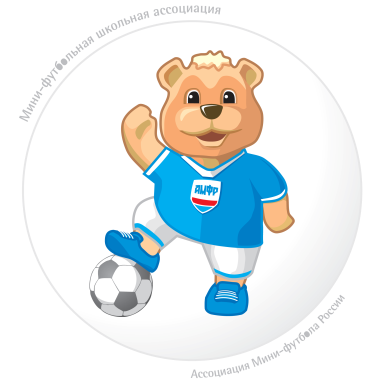                по мини – футболу                                                                                                                         среди команд общеобразовательных школ  в   рамках                                                                 .         Общероссийского проекта             «Мини-футбол – в школу».             Первенство Ленинского округа           среди юношей 2002-2003 г.р.группа «А»группа «Б»Плей-офф                Окружной этап Всероссийских соревнований               по мини – футболу                                                                                                                         среди команд общеобразовательных школ  в   рамках                                                                 .         Общероссийского проекта             «Мини-футбол – в школу».             Первенство Ленинского округа           среди юношей 2000-2001 г.р.группа «А»группа «Б»группа «С»МБОУ СОШ № 45 : МБОУ СОШ № 34                   1:1 (по пенальти 3:4)МБОУ СОШ № 53 : МБОУ СОШ № 49                   3:1МБОУ СОШ № 42 : МБОУ гимназия  №3               0:3                                                  Плей-офф                Окружной этап Всероссийских соревнований               по мини – футболу                                                                                                                         среди команд общеобразовательных школ  в   рамках                                                                 .         Общероссийского проекта             «Мини-футбол – в школу».             Первенство Ленинского округа           среди юношей 1998-1999 г.р.группа «А»группа «Б»группа «С»МБОУ СОШ № 53 : МБОУ СОШ № 57                   1:1 (по пенальти 4:3)МБОУ СОШ № 30 : МБОУ СОШ № 34                   1:2МБОУ СОШ № 45 : МБОУ гимназия  №3               2:5                                                  Плей-офф   Окружной этап Всероссийских соревнований               по мини – футболу                                                                                                                         среди команд общеобразовательных школ  в   рамках                                                                 .         Общероссийского проекта             «Мини-футбол – в школу».             Первенство Ленинского округа           среди юношей 1996-1997 г.р.Главный судья соревнований                                 Л.КотышеваС 14 по 17 ноября в спортзалах МБОУ СОШ № 7 и МБОУ гимназии №3 прошло первенство Ленинского округа по мини-футболу среди юношеских команд 4 возрастов в рамках Общероссийского проекта «Мини-футбол – в школу». Юниоры, старшие юноши и юноши среднего возраста играли в  школе №7, младшие – в гимназии №3.  Всего в первенстве приняло участие 31 команда. Итоги соревнований:Юниоры (1996-1997г.р.)I место- гимназия №3II-СОШ № 34III-СОШ № 7Старшая группа(1998-1999г.р.)I место- СОШ № 53II-гимназия №3III- СОШ № 34Средняя группа (2000-2001г.р.)I место- гимназия №3II-СОШ № 53III-СОШ № 34Младшая группа (2002-2003г.р.)I место- гимназия №3II-СОШ № 7III-СОШ № 34Всем призёрам вручены грамоты и кубки. Победители и призёры  первенства будут представлять Ленинский округ на городском финале, который состоится в ноябре-декабре в спортзале МБОУ СОШ №26.№команда1234р/мочкиместо1МБОУ СОШ № 7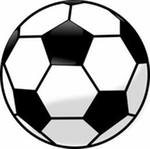 6:033:133:0312/19I 2МБОУ СОШ № 360:601:203:134/9333МБОУ СОШ № 371:302:131:114/54II4Гимназия №3 20040:301:301:112/714№команда1234р/мочкиместо1МБОУ СОШ № 490:013:030:603/6432МБОУ СОШ № 340:012:130:302/44II3МБОУ СОШ № 120:301:200:301/8044Гимназия №3 20036:033:033:0312/09I№команда1234р/мочкиместо1МБОУ СОШ № 73:130:010:013/1+25II2МБОУ СОШ № 371:301:200:012/5143МБОУ СОШ № 340:012:130:302/44III4Гимназия №3 20030:010:013:033/0+35I№команда123р/мочкиместо1Гимназия №3 2:035:137/16I 2МБОУ СОШ № 70:201:401/6033МБОУ СОШ № 341:504:135/63II№команда123р/мочкиместо1МБОУ СОШ № 300:301:111/4132МБОУ СОШ № 533:031:114/1413МБОУ СОШ № 421:111:112/22II№команда1234р/мочкиместо1МБОУ СОШ № 493:031:110:104/24II2МБОУ СОШ № 370:301:030:011/3433МБОУ СОШ № 360:300:101:401/8044МБОУ СОШ № 451:030:014:135/17I№команда123р/мочкиместо1МБОУ СОШ № 530:203:033/23II2МБОУ Гимназия №32:032:214/24I3МБОУ СОШ № 340:302:212/51III№команда123р/мочкиместо1МБОУ СОШ № 533:032:035/06I 2МБОУ СОШ № 450:301:031/33II3МБОУ СОШ № 370:100:200/303№команда123р/мочкиместо1МБОУ СОШ № 573:033:316/34IIжребий2МБОУ СОШ № 380:300:300/6033МБОУ СОШ № 303:033:316/34Iжребий№команда1234р/мочкиместо1Гимназия №39:031:117:0317/1+167I2МБОУ СОШ № 490:901:603:234/17333МБОУ СОШ № 341:116:139:0316/2+147II 4МБОУ СОШ № 70:702:300:902/1904№команда123р/мочкиместо1МБОУ СОШ № 532:133:035/16I2МБОУ Гимназия №31:205:136/33II3МБОУ СОШ № 340:301:501/80III№команда12345р/мочкиместо1Гимназия №36:035:134:0310:0      315/112I2МБОУ СОШ № 450:602:701:7      01:034/20343МБОУ СОШ № 341:507:236:137:1      321/99II 4МБОУ СОШ № 70:407:136:1010:0323/66III5МБОУ СОШ № 370:1000:101:700:1001/2805